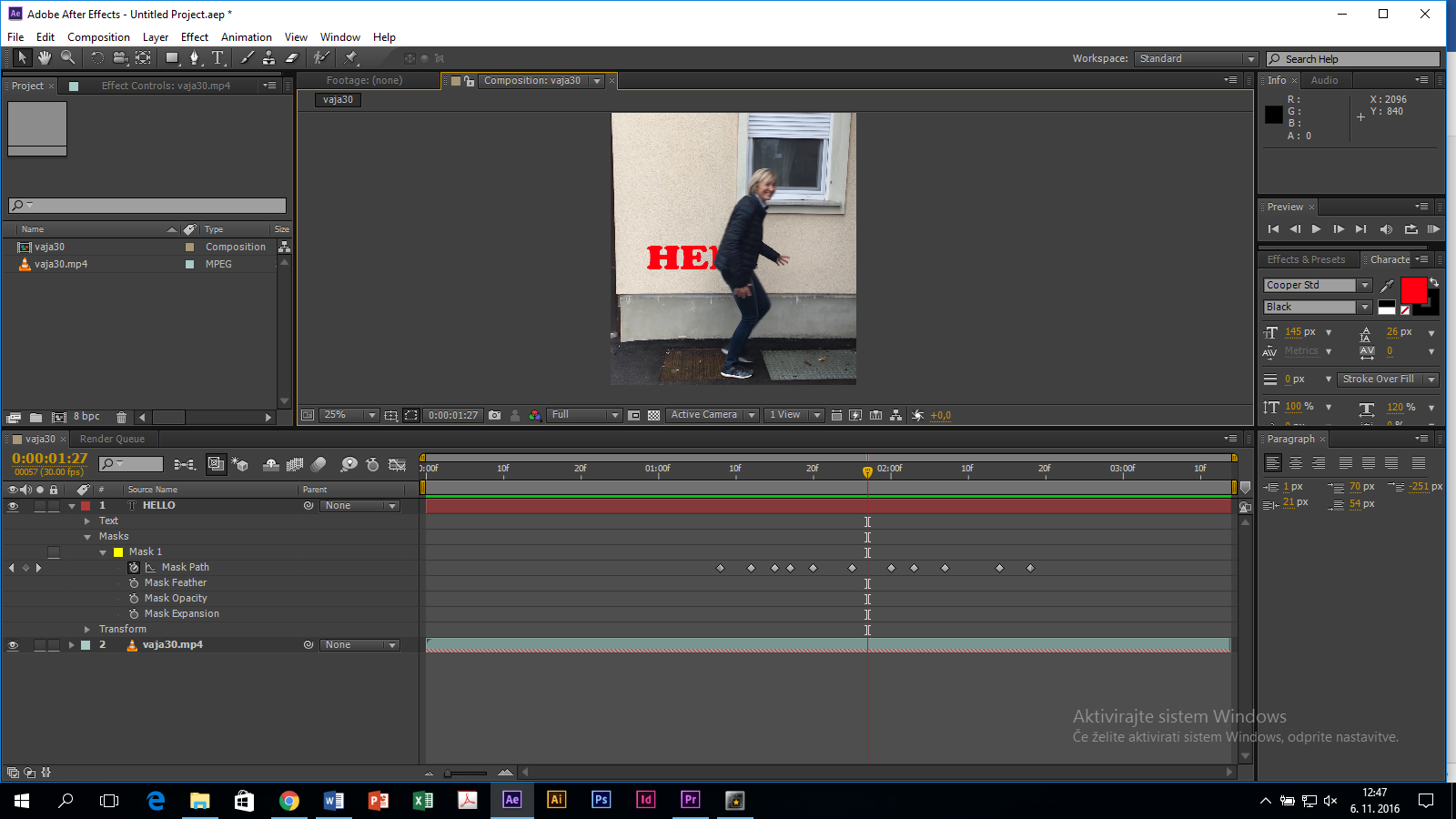 Vaja AF 08 - Maska in napis HELLO1. Importiraj priložen video posnetek Vaja AF 08.mp42. Na osnovi posnetka izdelaj novo kompozicijo (Desni klik in New comp from selection)3. Najprej obrni posnetek. (Layer, Time, Time reverse layer)4. Ustvari novi text layer in napiši "Hello". Besedilo oblikuj (velike črke).5. Postavi se na časovici na mesto, kjer se naj besedilo pokaže in s pen tool naredi masko okoli delčka napisa izza osebe na posnetku. Odpri Mask1 in vklopi key frame pri Mask Path.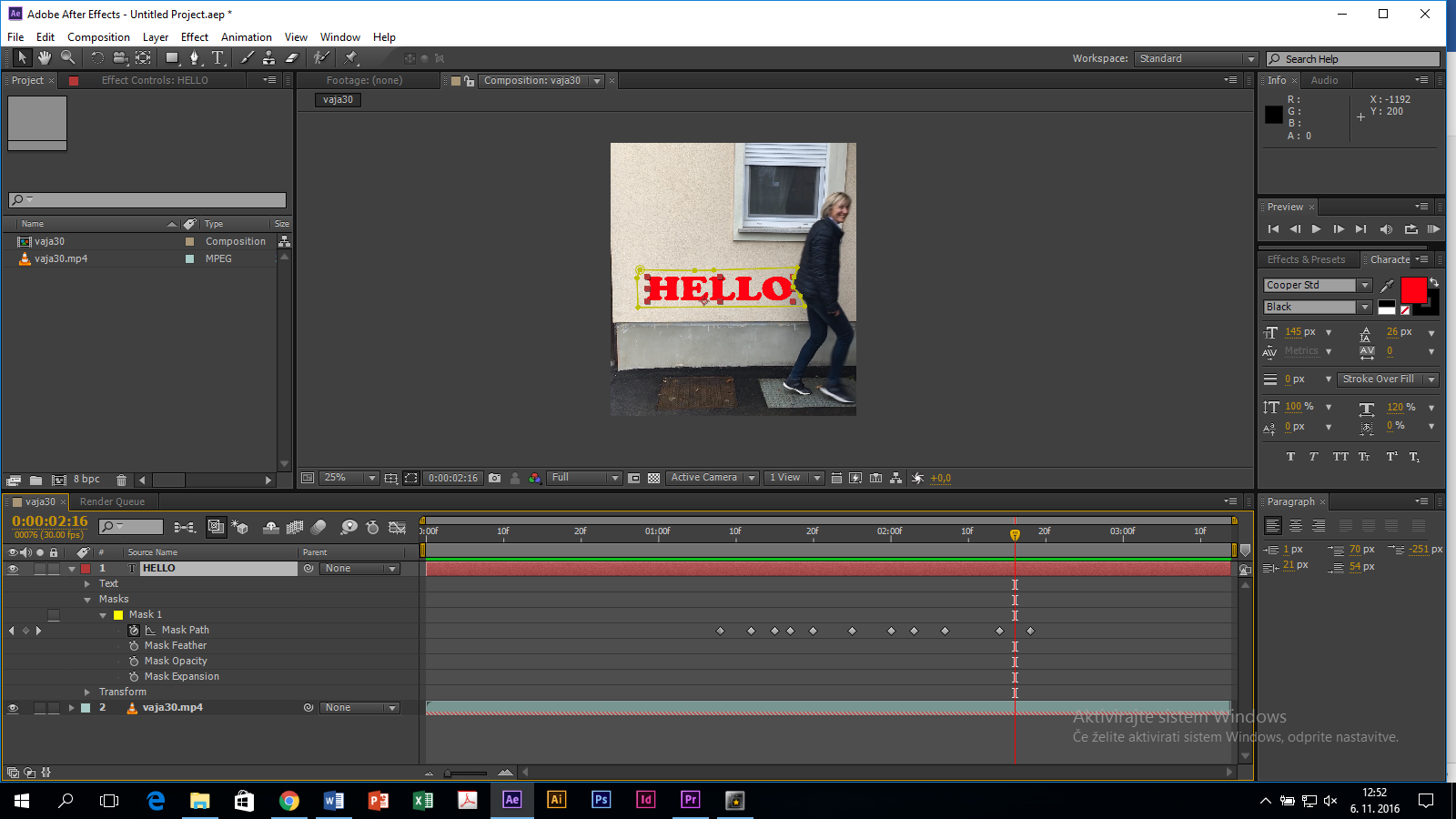 6. Nato se premakni po časovnici naprej in spreminjaj obliko maske.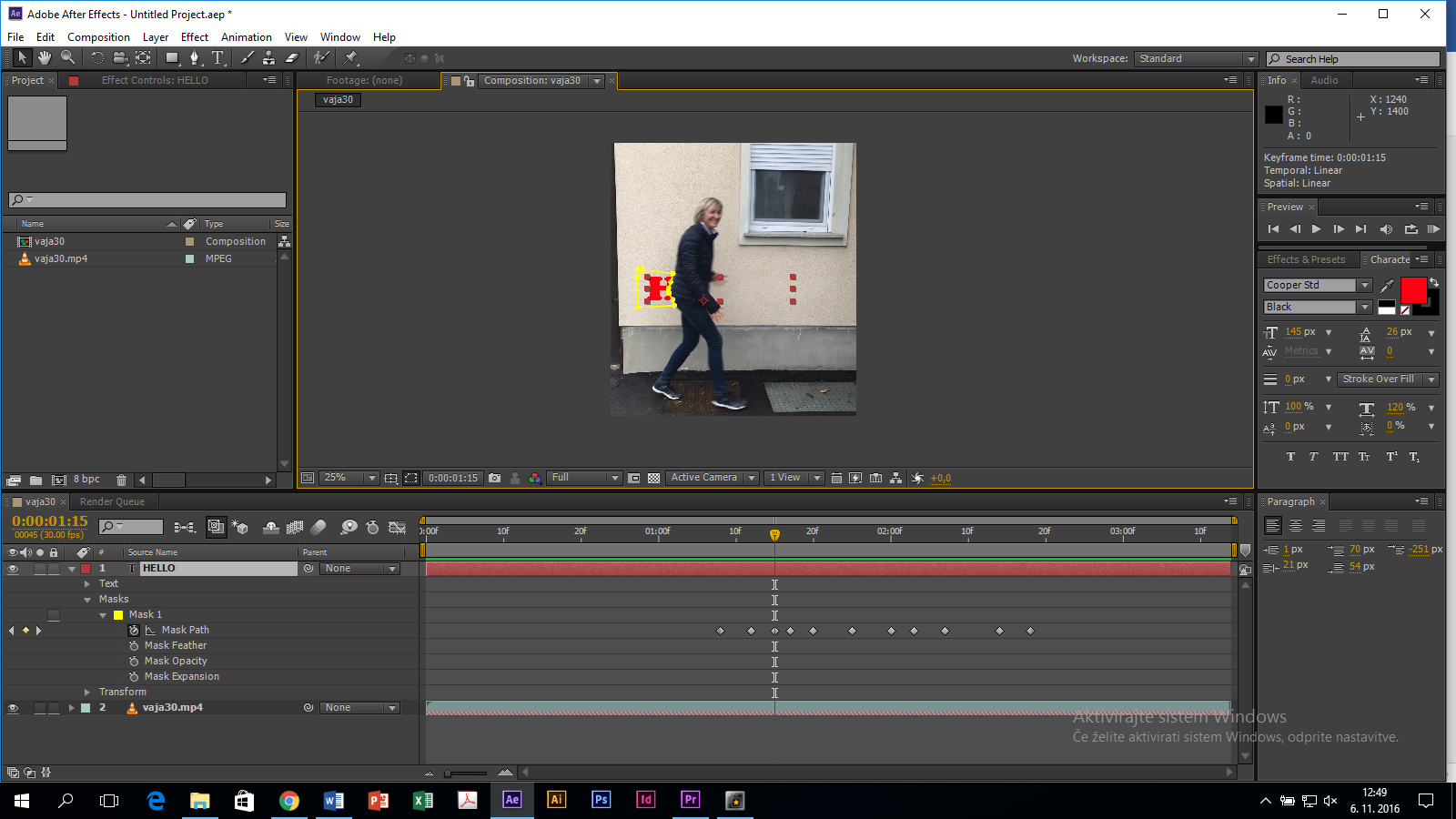 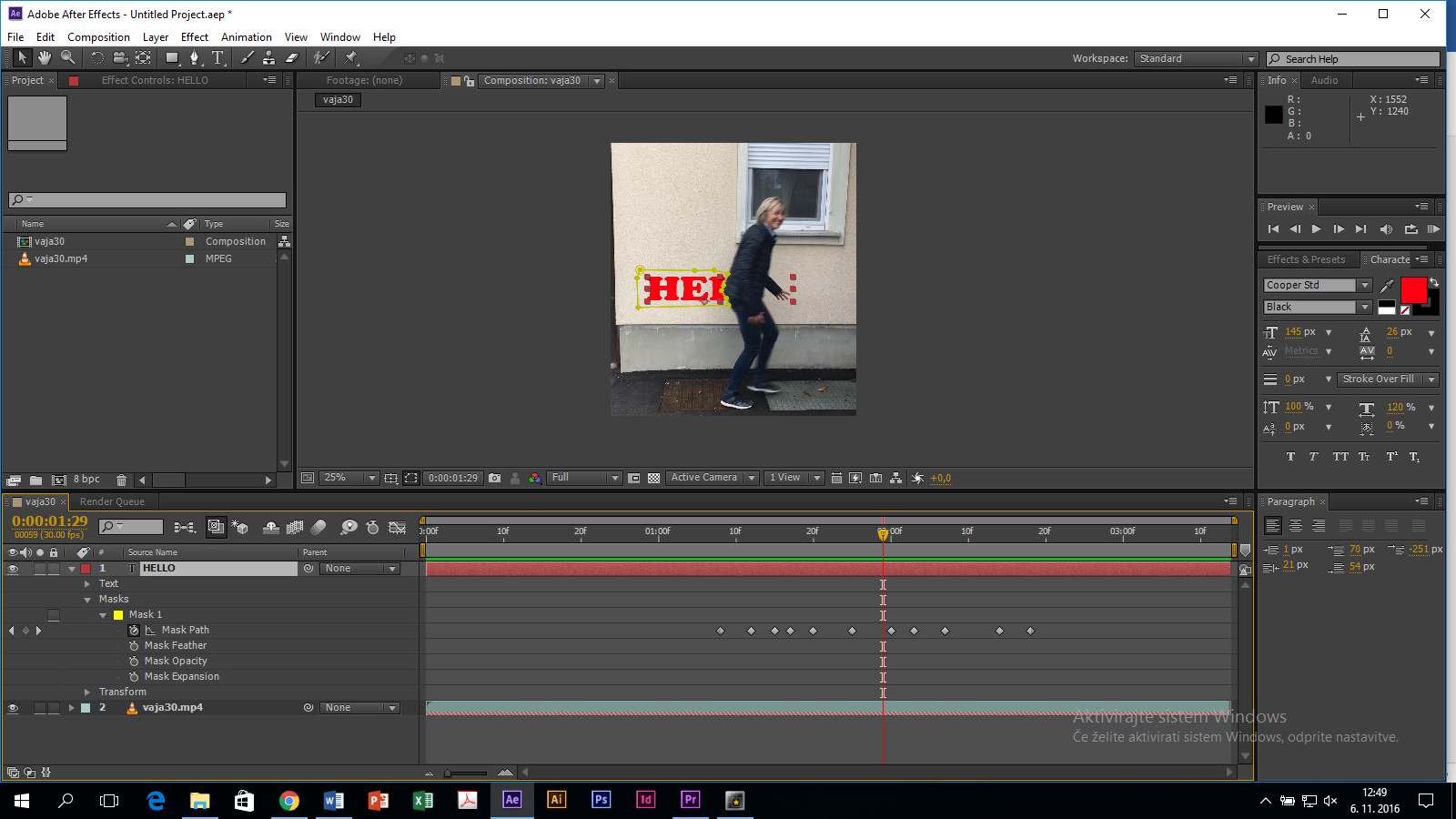 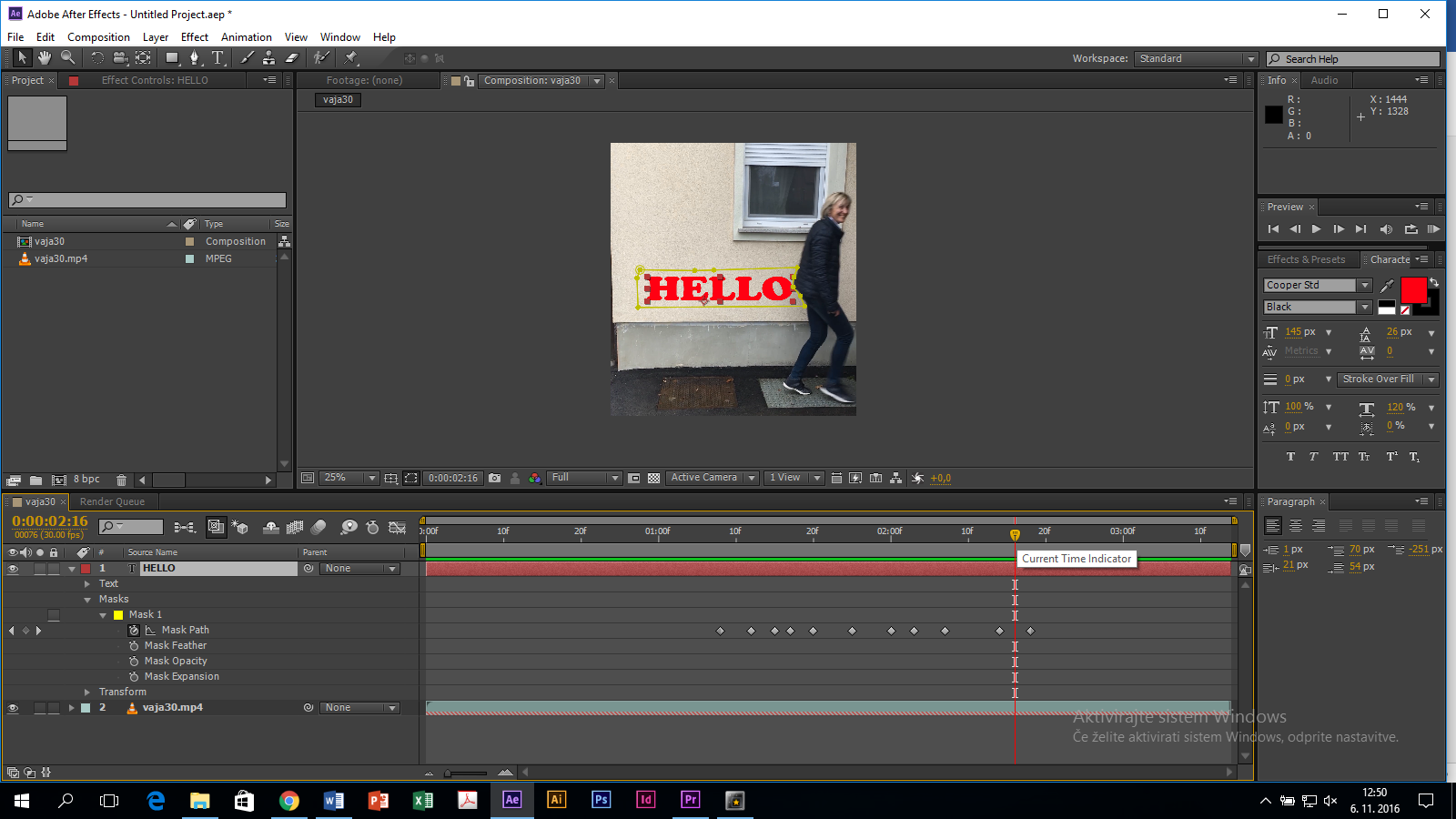 7. Napis se mora pojaviti ob mimohodu osebe.8. Shrani projekt in izdelaj izhodno mp4 datoteko.EKONOMSKA ŠOLANOVO MESTOVAJA AFTER EFFECTSZdenko POTOČAR